“Station Gallery”  Whitby   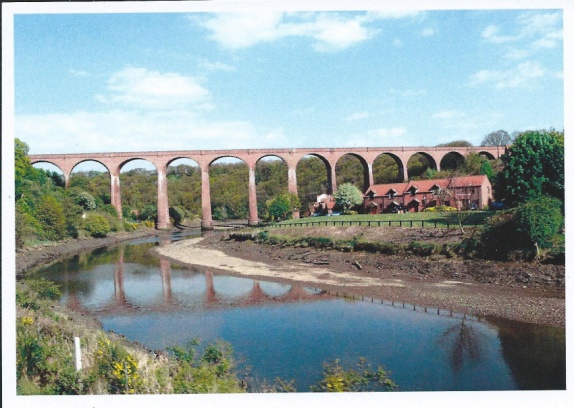 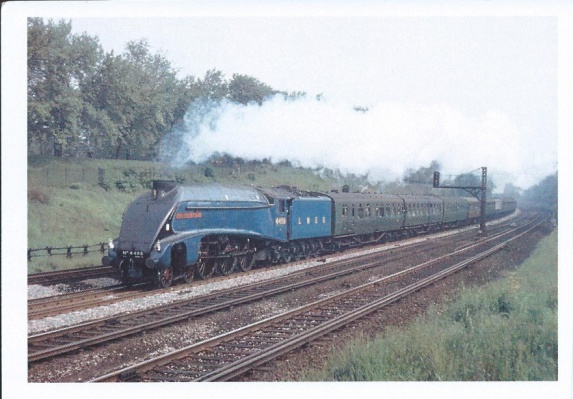 Whitby-Scarborough viaduct			Sir Nigel Gresley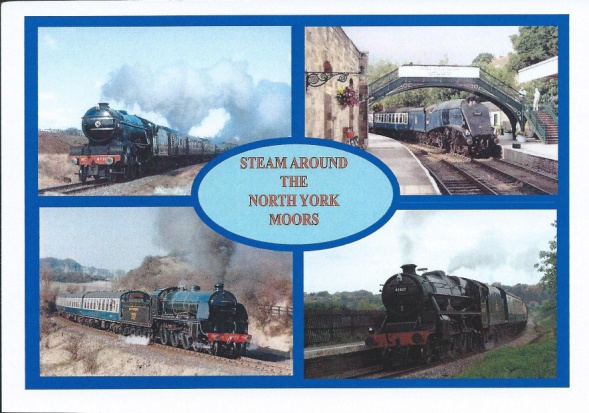 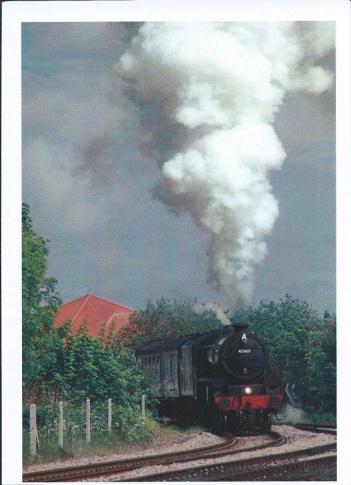 Steam around the North Yorkshire Moors		45407 at Ruswarp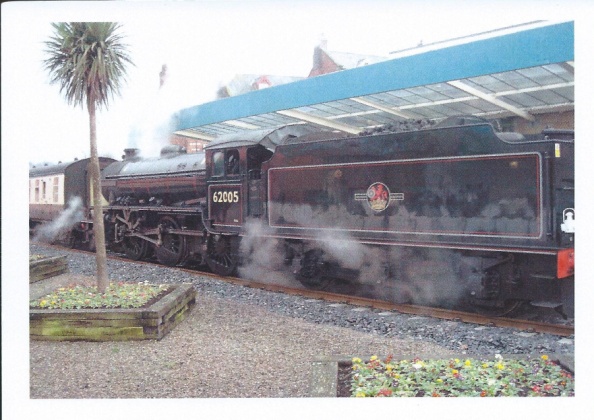 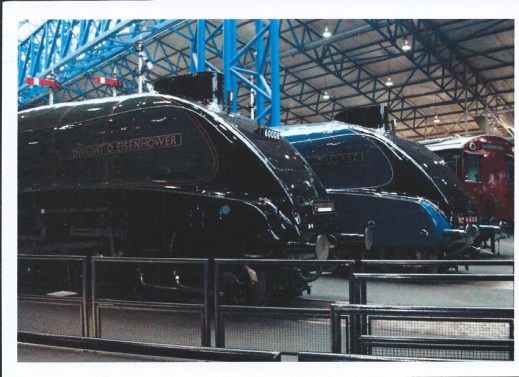 Steam engine at Whitby			A4s at York Railway Museum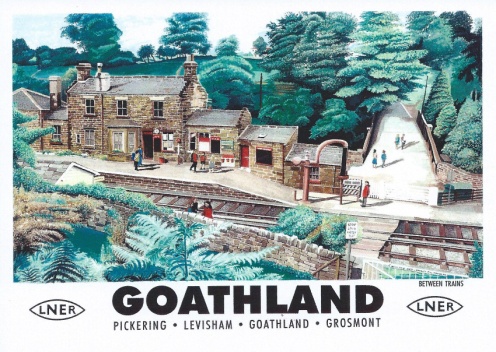 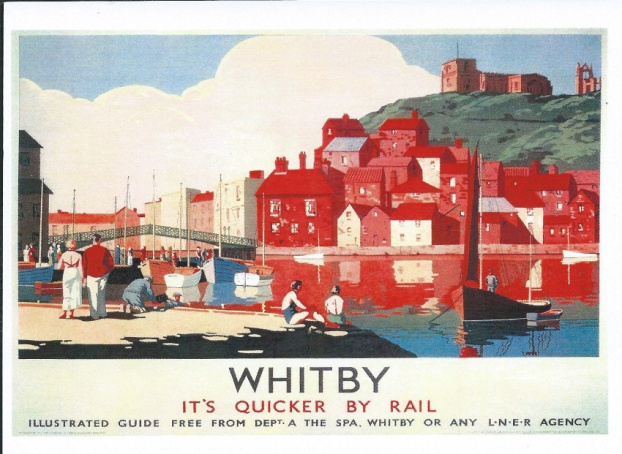 Goathland railway poster			Whitby railway poster